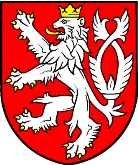 Česká školní inspekce
Liberecký inspektorát____________________________________________________________________________________________________________INSPEKČNÍ ZPRÁVAČj. ČŠIL-352/19-LInspekční činnost byla zahájena předložením pověření k inspekční činnosti.Předmět inspekční činnostiZjišťování a hodnocení podmínek, průběhu a výsledků vzdělávání poskytovaného základní školou, mateřskou školou a školní družinou podle příslušných školních vzdělávacích programů dle § 174 odst. 2 písm. b) zákona č. 561/2004 Sb., o předškolním, základním, středním, vyšším odborném a jiném vzdělávání (školský zákon), ve znění pozdějších předpisů. Zjišťování a hodnocení souladu školního vzdělávacího programu s právními předpisy a s Rámcovým vzdělávacím programem pro základní vzdělávání (dále „RVP ZV“) podle § 174 odst. 2 písm. c) školského zákona a jeho naplnění v praxi ve vybraných oblastech RVP ZV.Hodnocení souladu školního vzdělávacího programu školní družiny (dále „ŠVP ŠD“) podle § 5 odst. 2 školského zákona.CharakteristikaZákladní škola Radostín, příspěvková organizace (dále „škola“, „instituce“, „subjekt“), vykonává činnost základní školy (dále „ZŠ“) pro 1.-5. ročník s kapacitou 45 žáků, školní družiny s kapacitou 30 žáků a jídelny-výdejny s kapacitou 40 strávníků. V letošním školním roce vzdělává základní škola ve 3 třídách 37 žáků (84 % naplněnost), školní družina je 100 % naplněna.Škola je spádová pro žáky ze Sychrova, Radimovic, Třtí, Vrchoviny a Sedlejovic, v základním vzdělávání na druhém stupni dále pokračují v Hodkovicích nad Mohelkou, Turnově, případně přechází na víceletá gymnázia. Škola eviduje tři žáky se speciálními vzdělávacími potřebami, všichni žáci se vzdělávají podle individuálního vzdělávacího plánu. Péči o tyto žáky pomáhá zajišťovat školní asistentka. V současné době škola žáky s odlišným mateřským jazykem nevzdělává.Hodnocení podmínek vzdělávání Ředitelka školy stojí v čele instituce od roku 2005, splňuje všechny zákonné předpoklady pro výkon této funkce. Má velmi dobrý přehled o aktuální situaci v subjektu, na základě kterého si stanovuje priority a kroky k dosažení vytyčených cílů. Nastavená koncepce rozvoje školy vychází z jejich reálných podmínek. Jasné cíle obsažené v koncepci jsou v souladu s posláním školy a jsou základem pro dlouhodobé plánování a stanovení konkrétních cílů a úkolů. Významným nástrojem systému řízení je vysoké osobní nasazení a otevřená komunikace vedení školy se všemi účastníky pedagogického procesu. Pravidelně probíhají provozní porady a jednání pedagogické rady, kde jsou řešeny organizační i pedagogické záležitosti, probíhá diskuse a stanovení krátkodobých osobních úkolů souvisejících s chodem školy. Velmi dobře se daří prohlubovat vzájemnou komunikaci a vytvářet příznivé klima mezi pedagogy a zákonnými zástupci.Vedení školy systémově, plánovitě a cílně realizuje hospitační činnost s metodickým rozborem vyučovacích hodin tak, aby se pedagogové mohli ve výuce dále posouvat a výstupy školy byly jednotné a v hlavních předmětech nadstandartní. Dalším základním koncepčním materiálem školy jsou školní vzdělávací programy, jejichž hlavní cíle vzdělávání směřují k všestrannému rozvoji osobnosti a žáků s důrazem na jejich duševní pohodu, utváření sociálních dovedností a environmentální výchovu, výchovu ke zdravému životnímu stylu i na rozvoj čtenářské, matematické a jazykové gramotnosti. Z důvodu omezeného počtu digitálních technologií nemohou být v potřebné míře rozvíjeny informační kompetence žáků.Od poslední inspekční činnosti zřídila webové stránky, které jsou přehledné a obsahují veškeré potřebné informace nejen pro zákonné zástupce, ale i pro žáky a případné zájemce o vzdělávání. Je zapotřebí iniciovat pravidelná jednání školské rady, aby docházelo k systémovému podílu na správě školy.Výchovu a vzdělávání ve škole zajišťuje celkem pět pedagogů, včetně ředitelky školy. Výuku zajišťují tři učitelky a zájmové vzdělávání ve školní družině dvě vychovatelky na částečný úvazek. I když v současnosti nesplňuje jedna z učitelek odbornou kvalifikaci podle zákona č. 563/2004 Sb., o pedagogických pracovnících a o změně některých zákonů, nemá tento stav vliv na úroveň výchovně vzdělávacího procesu. Ředitelka školy vzniklou situaci aktuálně řešila poptávkou kvalifikovaného pedagoga - učitele 1. stupně základní školy na webových stránkách veřejného portálu Libereckého kraje. V rámci dalšího vzdělávání pedagogických pracovníků (dále „DVPP“) se ředitelka školy pravidelně zúčastňuje vzdělávání v oblasti manažerského vedení, ostatní vyučující absolvovali semináře a akce zaměřené na aktivní metody a formy vzdělávání, řešení problémových situací a konfliktů, rozvoj třídního kolektivu a další. Profesnímu růstu je věnována zvýšená pozornost, zaměřená především na rozvoj pedagogického sboru jako celku, teprve poté na individuální vzdělávání, vše v provázanosti na školní vzdělávací program a výchovnou činnost. Je zapotřebí se ještě zaměřit na rozvoj aktivizujících metod a forem práce.Zájmové vzdělávání je přednostně určeno pro žáky prvního až třetího ročníku, v případě volné kapacity i žáků starších. Školní družina využívá samostatnou místnost i ostatní prostory školy (jídelnu a především školní zahradu). Vybavení didaktickými pomůckami je na dobré úrovni a přispívá k naplňování Školního vzdělávacího programu školní družiny ve vzdělávání a výchově. Zvláště deskové hry rozvíjí u žáků logické myšlení. Okolí školy umožňuje zaměřit aktivity účastníků zájmového vzdělávání na pobyt v přírodě a vedení žáků ke sportovním aktivitám. V oblasti sportovních a pohybových aktivit školní družina kompenzuje jednostrannou zátěž žáků ve škole.Podmínky k zajištění bezpečnosti a ochrany zdraví žáků jsou obsaženy ve školním řádu a žákům jsou přiměřenou formou vysvětlována pravidla bezpečného chování k sobě i k druhým, např. při hodinách tělesné výchovy i při realizovaných činnostech např. při mimoškolních akcích (plavání, výlety aj.). Škola realizuje výchovu a vzdělávání ve třech třídách a zájmové vzdělávání v oddělení školní družiny. Pozitivně lze hodnotit prostorné podmínky a možnost využití interaktivní tabule ve třídě spojeného prvního a druhého ročníku. Naopak uspořádání žákovského nábytku ve třídě čtvrtého ročníku neumožňuje snadný přístup k žákovským počítačům. Z deseti pracovních stanic je funkčních pět, což je vzhledem k povinné výuce informatiky a počtu žáků pátého ročníku nedostačující. K výuce tělesné výchovy škola používá místnost zřízenou jako tělocvičnu a venkovní pozemek. Tento pozemek využívaný k relaxačním, tělovýchovným i sportovním aktivitám žáků není oplocen. Přitom z jedné strany bezprostředně navazuje na pozemní komunikaci a z druhé strany jej obtéká potok. Za těchto podmínek je pobyt žáků na neoploceném pozemku možným rizikem ohrožení jejich života a zdraví. K vytváření bezpečného prostředí pro žáky i zaměstnance školy, je nutné, aby škola provedla analýzu rizik možného ohrožení života a zdraví a přijala opatření k jejich odstranění nebo eliminaci.Škola disponuje finančními prostředky poskytnutými ze státního rozpočtu, které používá v souladu s účelem poskytnutí a to především na platy. Provoz školy je zajištěn prostřednictvím dotace od zřizovatele. Škola rovněž využívá finanční prostředky získané prostřednictvím projektů zacílených přímo na oblast školství a spolufinancovaných ze státního rozpočtu a z evropských fondů. Mezi ostatní zdroje patří především úplata za zájmové vzdělávání od zákonných zástupců žáků ve školní družině. Stávající trend vícezdrojového financování je tak pro školu příležitostí k získávání dalších finančních prostředků pro její následný rozvoj. Hodnocení průběhu vzdělávání Učební plán školního vzdělávacího programu pro základní vzdělávání (dále „ŠVP ZV“) je v souladu s Rámcovým vzdělávacím programem pro základní vzdělávání a se školským zákonem, disponibilní hodiny posilují výuku českého jazyka a literatury především v oblasti čtenářství. Oblast výuky vhodně doplňují aktivity zaměřené na kulturní, environmentální a sportovní činnosti.Výuka ve třídách základní školy byla dobře promyšlená a připravená, přestože vzdělávání ve spojených ročnících klade vyšší nároky na organizaci práce vyučujících. Zvolené formy výuky, frontální i samostatná práce proložená řízeným rozhovorem, byly cíleně a systematicky promyšleny a realizovány, odpovídaly charakteru učiva a vedly k formování požadovaných kompetencí. V realizovaných hospitovaných hodinách chybělo vedení žáků ke spolupráci formou zařazování skupinové práce a práce ve dvojicích. V malotřídním způsobu vzdělávání nebyla vždy patrná diferenciace výuky pro jednotlivé ročníky. Nižší výskyt pestřejších metod a forem vzdělávání neovlivnil výsledky ve vzdělávání. Učitelé uplatňovali výukové přístupy tak, aby u žáků podpořili porozumění obsahu učiva a vybídli je k tvořivosti a zvídavosti.V hospitovaných hodinách byla zaznamenána pozitivní pracovní atmosféra, díky které se dařilo plnit cíle hodin. Vyučovací hodiny byly připravené, věcně správné, často spojené s praxí, s přesahy do dalších vzdělávacích oblastí. Pedagogové vzdělávacím obsahem i vyučovacími metodami respektovali možnosti, schopnosti a potřeby žáků s důrazem na podporu rozvoje všech klíčových kompetencí podle požadavků „ŠVP ZV“ v návaznosti na rozvržení učiva v tematických plánech. Na začátku každé vyučovací hodiny byla zařazena motivační složka, která plnila aktivizační roli. Ve sledovaných hodinách byl kladen důraz na praktické využití probíraných a procvičovaných jevů, žáci byli vedeni k samostatnosti a utváření vlastního názoru, byli podněcováni k diskusi nad problematikou. Pedagogové podporovali sebedůvěru žáků, uplatňovali individuální přístup. Interaktivní techniku, která je k dispozici pouze v jedné třídě, však nedokázali účelně využít. Žáci zvládali čtení s porozuměním, srozumitelně formulovali vlastní myšlenky, využívali mezipředmětové vztahy a vysvětlovali odborné termíny. Vyučující systémově využívali při výuce práci s chybou, včasnou zpětnou vazbu, umožňovali žákům vyjádřit se k vlastním úspěchům i neúspěchům. Střídání aktivit a cíleně nasměrovaná pochvala podněcovala žáky k pozorné práci. Závěrem hodin většinou chybělo závěrečné shrnutí průběhu hodiny a hodnocení práce žáků vyučujícím. Žáci jsou vedeni k sebehodnocení, vzájemné hodnocení žáků proběhlo jen ojediněle, někdy chybělo shrnutí vyučujícím. Zájmové vzdělávání v hospitovaných hodinách probíhalo v souladu s cíli stanovenými ve školním vzdělávacím programu.  Žáci ve sledovaných činnostech aktivně rozvíjeli manuální zručnost při výrobě zvířecích figurek z různých materiálů. Zároveň byl žákům dán i dostatek prostoru pro relaxaci a hru dle vlastní volby. Program každého týdne je tematicky obsahově zaměřen, má přiměřeně rozvržené zájmové činnosti a čas na odpočinek. Dodržována jsou stanovená pravidla, žáci jsou vedeni ke vzájemné spolupráci, toleranci vůči druhým a k tomu, aby dokončili započaté dílo. Školní družina nabízí žákům zájmové aktivity, které rozvíjejí jejich talent a vedou žáky ke smysluplnému trávení volného času. Jedná se o hravou angličtinu pro první ročník, zdravé pískání, fotbal, výtvarný a taneční kroužek a kroužek vyšívání.Hodnocení výsledků vzdělávání Obě součásti instituce (základní škola a školní družinu) sledují a vyhodnocují úspěšnost žáků v průběhu vzdělávání i při ukončování primárního vzdělávacího cyklu. K hodnocení vzdělávacích výsledků využívá škola především vlastní evaluační nástroje, pracuje i s portfolii žákovských prací. Při hodnocení výsledků vzdělávání žáků je zohledňována úroveň splnění výstupů formulovaných školním vzdělávacím programu s ohledem na individuální schopnosti žáků a na jejich aktivní práci v hodinách, domácí přípravu a úroveň plnění zadaných úkolů. Je kladen důraz na trvalé osvojení učiva a na rozvíjení schopnosti nabyté vědomosti a dovednosti propojovat a využívat je v praktickém životě. V letošním roce ke dni inspekční činnosti se ze šesti žáků v pátém ročníku tři hlásili na víceletá gymnázia (každý na jiné) a všichni uchazeči byli přijati. Vyhodnocování výsledků vzdělávání probíhá v pedagogických radách a jsou přijímána potřebná opatření a sledován jejich dopad na průběh výuky a výsledky učení žáků. Škola poskytuje žákům a zákonným zástupcům zpětnou vazbu a snaží se je motivovat k dosažení osobního maxima. Těm, kteří aktuálně nedosahují v některé oblasti očekávaných výsledků, poskytuje účinnou podporu a pomoc nad rámce běžné výuky. Předcházení školní neúspěšnosti nastavila instituce spoluprací s mateřskou školou (dále „MŠ“). Pedagogům MŠ jsou poskytovány informace týkající se školní připravenosti dětí. Už v prvním ročníku probíhá depistáž žáků s poruchami učení. Těmto žákům subjekt vytváří plán pedagogické podpory, a pokud nedojde ke zlepšení, výchovná poradkyně doporučuje zákonným zástupcům návštěvu školského poradenského zařízení (dále „ŠPZ“).Činnost výchovného poradce a metodika prevence vykonává jedna z pedagogických pracovnic. Zajišťuje poskytování poradenských služeb zákonným zástupcům. Úzce spolupracuje s pedagogicko-psychologickou poradnou, se speciálně pedagogickými centry, střediskem výchovné péče i s odborem sociální péče. Výchovná poradkyně vede dokumentaci a koordinuje vzdělávání a výchovu žáků se speciálními vzdělávacími potřebami (dále „SVP“). Ve spolupráci s pedagogy vypracovává plány pedagogické podpory a u žáků, kterým to bylo doporučeno ŠPZ, vytváří individuální vzdělávací plány (dále „IVP“). Dokumentace žáků se SVP je vedena pečlivě. Doporučená podpůrná opatření jsou průběžně realizována, ale IVP nejsou prokazatelně vyhodnocována a konzultována se zákonnými zástupci. Z hlediska primární prevence sociálně patologických jevů se ve škole zaměřují na eliminaci nevhodného chování žáků vůči sobě navzájem a na jejich projevy vandalismu ve vztahu ke školnímu majetku. Kontakt a předávání informací zákonnými zástupcům je zajištěno v průběhu celého školního roku, na třídních schůzkách a neformálně i mimo ně, případně zápisy v žákovských knížkách. Velmi pozitivní je vzorná docházka žáků do školy. Absence se téměř nevyskytují a neomluvené hodiny ve škole nejsou vůbec.Školní družina dosahuje velmi dobrých výsledků ve výchově a vzdělávání žáků, v rozvíjení všech kompetencí. Ve své činnosti se zaměřuje především na oblast výtvarných, pracovních a hudebních činností, sportu a lidových tradic. Žáci jsou vedeni k patriotismu. Pomáhají s úklidem zelených ploch obce, vystupují při vítání občánků či rozsvícení vánočního stromu v Radimovicích, účastní se aktivně při mysliveckém či hasičském dni.Spolupráce školy a družiny výrazně přispívá k podílu na estetické úpravě interiéru školy. V prostorách budovy jsou prezentovány výtvarné práce, ve kterých jsou velmi dobře ztvárněné dětské představy, což pozitivně prezentuje výsledky vzdělávacího procesu. Ve škole panuje příjemná atmosféra a přátelské vztahy mezi všemi aktéry vzdělávání. Všichni zaměstnanci přistupují k žákům s respektem a vytvářejí pro ně rovné příležitosti k zapojení do kolektivu. Vedení školy i pedagogové podporují aktivity zaměřené na sociální a osobnostní rozvoj žáků, co největšímu počtu z nich se snaží vytvářet vhodné podmínky pro aktivní zapojení do soutěží, přehlídek, projektových činností a dalších aktivit umožňujících reprezentaci školy. ZŠ spolupracuje s okolními malotřídními i plně organizovanými školami a dbá na bezproblémový přechod na 2. stupeň zvolené školy.Škola pořádá mnoho akcí zaměřených na stmelení žákovského kolektivu. Žáci někdy přespávají ve škole, například v rámci akce „BU –BU spaní“ nebo „Fotbalové spaní“. Instituce navázala dlouhodobě spolupráci se zákonnými zástupci, kteří se pravidelně účastní rodičovských schůzek, besídek a sportovních akcí spojených s opékáním vuřtů. Pedagogové znají rodinné zázemí každého žáka. Mezi další partnery školy, mimo zákonných zástupců, zřizovatele a školských poradenských zařízení, patří Policie ČR, Hasičský záchranný sbor – požární stanice Turnov, knihovny v Turnově, Radimovicích a Paceřicích. V rámci spolupráce s knihovnami se realizuje akce na podporu čtenářské gramotnosti „Noc s Andersenem“ případně pohádkový týden, který je zaměřený na plnění úkolů spojených s četbou. Škola se zaměřuje i na sportovní akce v rámci malotřídních škol: atletického trojboje v Turnově, přebor vesnických škol v lehké atletice, fotbalových turnajů v Pěnčíně u Liberce nebo McDonald Cupu v Přepeřích a Turnově.ZávěryVývoj školy Snížení kapacity počtu žáků z 85 na 45 v rejstříku škol a školských zařízení.Zřízení webových stránek školy.Otevřenost školy směrem k rodičovské veřejnosti a vzájemná kooperace má pozitivní dopad na výchovně vzdělávací proces.Rozšíření vzdělávání ze dvou na tři třídy.Silné stránkyHospitační činnost prováděna ředitelkou školy systémově a s vysokou metodickou podporou.Příznivé klima, vzájemné porozumění, vstřícný a kooperující kolektiv.Efektivní realizace opatření k prevenci rizikového chování, kterému přispívá mj. evaluace preventivních aktivit.Škola v souladu s interním dokumentem Strategie předcházení školní neúspěšnosti poskytuje žákům možnost doučování.Vychovatelka s vystudovanou logopedií provádí depistáž a následně rozvíjí mluvený projev žáků.Konstruktivní spolupráce školní družiny s vedením školy a externími subjekty, včetně zákonných zástupců.Slabé stránky a/nebo příležitosti ke zlepšení Nedostatečné zajištění výuky ICT technikou.Nízká diferenciace výuky.Nejednotně a nesystémově vedená školní dokumentace.Nedostatečné využívání širšího spektra vyučovacích metod.Nepravidelné vyhodnocování individuálních vzdělávacích plánů. Nepravidelně prováděná analýza rizik možného ohrožení života a zdraví žáků.Doporučení pro zlepšení činnosti školyZvýšit kontrolní mechanismy ve vedení pedagogické dokumentace včetně sledování aktuálních zákonných novinek.Zvýšit a využívat ICT techniku ve výuce.Zvýšit diferenciaci výuky.Zavést širší spektrum vyučovacích metod (inovativnost ve výuce).Pravidelně vyhodnocovat bezpečné prostředí pro žáky.Iniciovat pravidelná jednání školské rady.Seznam dokladů, o které se inspekční zjištění opírajíZřizovací listina z 21. 4. 2011, účinná od 1. 5. 2011Jmenování do funkce ředitelky Základní školy Radostín, okres Liberec, příspěvková organizace z 31. 7. 2018, účinné od 1. 8. 2018Výpis z rejstříku škol a školských zařízení https://profa.uiv./rejskol/ze dne 20. 03. 2019Rozhodnutí MŠMT ve věci zápisu změny v údajích vedených v rejstříku škol a školských zařízení č. j. MŠMT – 11498/2015-2 ze dne 27. 4. 2015, s účinností od 1. 5. 2015 (snížení počtu žáků z 85 na 45)Zápisy z pedagogických rad vedené ve školním roce 2018/2019 ke dni inspekcePlán práce na školní rok 2018/2019Plán kontrolní a hospitační činnosti pro školní rok 2018/2019Zápisy z hospitací ve školním roce 2018/2019Žákovské knížky vedené ve školním roce 2018/2019Rozvrh hodin tříd a vyučujících ve školním roce 2018/2019Třídní knihy vedené ve školním roce 2018/2019Třídní výkazy vedené ve školním roce 2018/2019Výroční zpráva 2017-2018 ze dne 27. 9. 2018Školní vzdělávací program pro základní vzdělávání zpracovaný podle RVP ZV „Zdravá škola“, platný od 1. 9. 2007, s platnými aktualizacemiŠkolní vzdělávací program školní družiny, platný od 1. 9. 2018Školní řád, platný od 1. 9. 2018, ze dne 12. 6. 2018, čj. 29/18Vnitřní řád školní družiny, platný od 1. 9. 2018Třídní kniha školní družiny vedená ve školním roce 2018/2019Záznamy o práci v zájmovém útvaru Zdravé pískáníRoční plán environmentální výchovy, školní rok 2018/2019, ze dne 27. 8. 2019Dokumentace žáků se SVPPlán DVPP na rok 2018/2019, ze den 30. 8. 2018Minimální preventivní program na školní rok 2018/2019Strategie předcházení školní neúspěšnostiPlány osobního pedagogického rozvoje (v počtu 2 ks)Zápisy z třídních schůzek dne 6. 1. 2018 (seznámení se ŠŘ) a dále 22. 1. 2019Tematické plány vedené ve školním roce 2018/2019Podklady pro hodnocení finančních podmínekPodklady pro hodnocení bezpečnosti a ochrany zdraví žáků (aktuální stav)Personální dokumentace (aktuální stav)Webové stránky školy na adrese: www.zsradostin.czPoučeníPodle § 174 odst. 11 školského zákona může ředitelka školy podat připomínky k obsahu inspekční zprávy České školní inspekci, a to do 14 dnů po jejím převzetí. Případné připomínky zašlete na adresu Česká školní inspekce, Liberecký inspektorát, Masarykova 801/28, 460 01 Liberec, případně prostřednictvím datové schránky (g7zais9), nebo na e-podatelnu csi.l@csicr.cz s připojením elektronického podpisu, a to k rukám ředitele/ředitelky inspektorátu.Inspekční zprávu společně s připomínkami a stanoviskem České školní inspekce k jejich obsahu zasílá Česká školní inspekce zřizovateli a školské radě. Inspekční zpráva včetně připomínek je veřejná a je uložena po dobu 10 let, a v místně příslušném inspektorátu České školní inspekce. Zároveň je inspekční zpráva zveřejněna na webových stránkách České školní inspekce a v informačním systému InspIS PORTÁL.Složení inspekčního týmu a datum vyhotovení inspekční zprávyLiberec 10. 6. 2019Datum a podpis ředitelky školy potvrzující projednání a převzetí inspekční zprávyRadostín …………………………Název Základní škola Radostín, okres Liberec, příspěvková organizaceSídloRadostín 19, 463 44 SychrovE-mail zs.radostin@seznam.czIČ72744961Identifikátor600080111Právní formapříspěvková organizaceZastupujícíMgr. Lenka VyhlídkováZřizovatelObec SychrovMísto inspekční činnostiRadostín 19, 463 44 SychrovTermín inspekční činnosti11. 4. 2019, 17., 20. a 21. 5. 2019Mgr. Lenka Dlabolová, školní inspektorka, vedoucí inspekčního týmuPaedDr. Dana Rozkovcová, školní inspektorkaBc. Andrea Trejtnarová, kontrolní pracovniceMgr. Lenka Vyhlídková, ředitelka školy